DRAGA UČENKA IN UČENEC!LEPE DNI NAJBRŽ IZKORISTIŠ ZA SPREHOD V NARAVI. V LISTNATEM GOZDU SI LAHKO NALETEL NA ROGAČA. 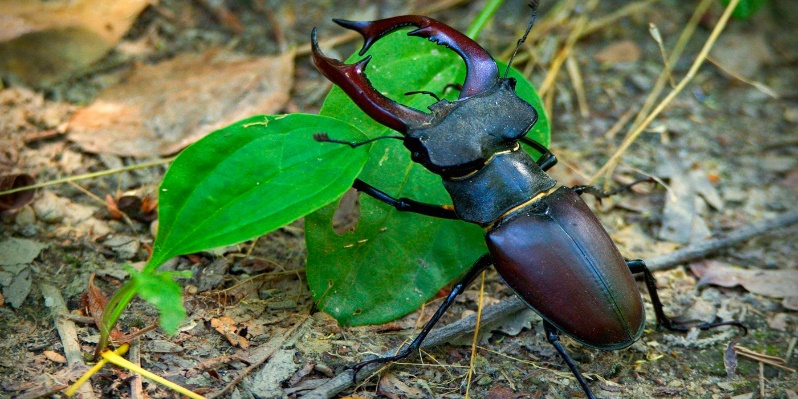 ROGAČ JE NAJVEČJI EVROPSKI HROŠČ. ČE GA VIDIŠ, GA NE SMEŠ UBITI. JE ZAŠČITENA ŽUŽELKA, KAR POMENI, DA JIH JE V NARAVI ZELO MALO.O ROGAČU OBSTAJA TUDI PRAVLJICA. NAPISALA JO JE NINA MAV HROVAT, NJEN NASLOV PA JE »ROGAČEVA ZMAGA«. NA POVEZAVI SI LAHKO POGLEDAŠ POSNETEK TE ZGODBE. POZORNO GLEJ IN POSLUŠAJ.https://www.youtube.com/watch?v=Ck3W9j2dbvMPOVEJ KOMU OD STARŠEV, KAJ SI IZVEDEL V PRAVLJICI. ROGAČ JE SPOZNAL, DA SO PRIJATELJI POMEMBNEJŠI OD STOLPA, SAJ JE BIL NA NJEM OSAMLJEN.ZDAJ JE ČAS ZA USTVARJANJE.LAHKO IZDELAŠ ČIM VIŠJI STOLP IZ KOCK, DRV, KAMENJA, ŠKATEL IPD.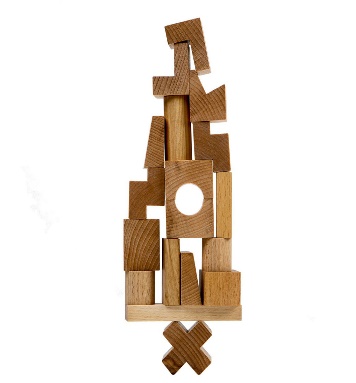 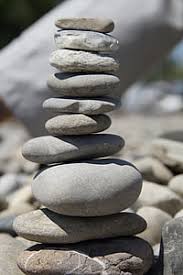 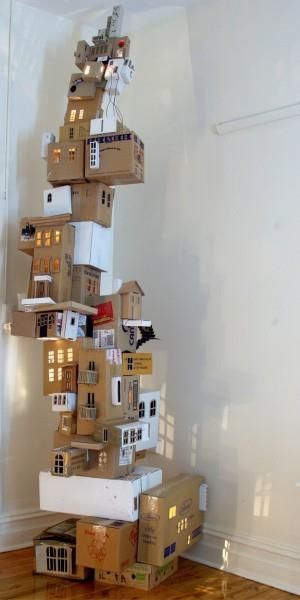 LAHKO NA KARTON NARIŠEŠ ROGAČA, GA POBARVAŠ IN IZREŽEŠ.KARKOLI BOŠ USTVARIL, BO VREDU. POŠLJI MI SLIKO.UČITELJICA SILVA